Ředitelka mateřské školy Bc. Vladimíra Priputenová, 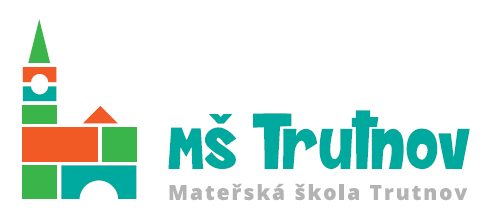 Mateřská škola, Trutnov - Komenského 485, 541 01 TrutnovIČO - 750 09 617						žádost podána dne:_________________				č.j.:___________________Žádost o přijetí dítěte k předškolnímu vzdělávánídle ustanovení § 34 odst. 2 zákona č. 561/2004 Sb., o předškolním, základním, středním, vyšším odborném a jiném vzdělávání (školský zákon), ve znění pozdějších předpisů, žádám o přijetí k předškolnímu vzdělávání, a to od školního roku ……………….ZÁKLADNÍ ÚDAJE O ŽADATELI (DÍTĚTI)Jméno a příjmení:		 _____________________________________________________Datum narození:		 _____________________________________________________Místo trvalého pobytu:  		 _____________________________________________________Zákonný zástupce dítěte, popř. osoba, která je oprávněná účastníka řízení (dítě) v přijímacím řízení zastupovat:Jméno a příjmení:		 ________________________________________________________Adresa pro doručování:		 ________________________________________________________Telefon - nepovinný údaj**):__________________ E mail- nepovinný údaj**):______________________Dítěti JE x NENÍ*) diagnostikováno školským poradenským zařízením mentální, tělesné, zrakové nebo sluchové postižení, závažné vady řeči, závažné vývojové poruchy chování, souběžné postižení více vadami nebo autismusÚdaje a doklady stanovené pro přijetí dítěte do mateřské školy:rodný list dítěteprůkaz totožnosti zákonného zástupce, popř. doklad o zmocnění zastupovat dítě v přijímacím řízení v případě osob, které osobně pečují o dítě v pěstounské péčidoporučení školského poradenského zařízení (v případě dítěte se speciálními vzdělávacími potřebami)doklad, že je dítě proti nákaze imunní nebo se nemůže očkování podrobit pro kontraindikaci (v případě nepodrobení se očkování) Poučení:Zástupce účastníka řízení je povinen předložit na výzvu oprávněné úřední osoby průkaz totožnosti (§ 36 odst. 5 správního řádu). Pokud není zákonným zástupcem dítěte rodič, je zákonný zástupce dítěte povinen při zápisu předložit své oprávnění dítě zastupovat (např. rozhodnutí soudu).Zápis dítěte k předškolnímu vzdělávání je správním řízením, a tedy se řídí příslušnými ustanoveními zákona č. 500/2004 Sb., Správní řád ve znění pozdějších předpisů.Zákonný zástupce není účastníkem řízení o přijetí dítěte ani vedlejším účastníkem, ale je zástupcem dítěte ve správním řízení. Případné odvolání proti rozhodnutí ředitele školy může podat pouze dítě v zastoupení rodiče, nikoliv rodič samotný.Správní orgán tímto dává na vědomí, že všechny osobní údaje uvedené v žádosti zpracovává na základě zákonných důvodů uvedených v § 37 zákona č. 500/21014 Sb., Správní řád, a to pro účely řádného průběhu správního řízení ve výše uvedené věci.Po ukončení správního řízení bude správní orgán tyto osobní údaje nadále uchovávat, a to po dobu nařízenou mu zákonem v oblasti archivování.					V _____________________dne: ________		____________________________						podpis zákonného zástupceNevyplňuje se na žádosti o přijetí dítěte, pro které je předškolní vzdělávání povinné.Dítě se podrobilo stanoveným pravidelným očkováním (popř. splnilo podmínku nezbytného očkovacího statusu pro přijetí k předškolnímu vzdělávání v rozsahu nejméně jedné dávky očkovací látky proti spalničkám, příušnicím a zarděnkám a dále v případě očkování hexavakcínou bylo dítě očkováno ve schématu minimálně 2+1 dávka)ANO  x  NE,*)nebo má doklad, že je proti nákaze imunní ANO  x  NE,*)nebo má doklad, že se nemůže očkování podrobit pro kontraindikaci (z dlouhodobého hlediska brání zdravotní stav dítěte podání očkovací látky).  ANO  x  NE.*)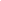 Datum:				Razítko a podpis lékaře:  *) hodící se zakroužkujte**) nepovinný údaj, jehož vyplněním zákonný zástupce souhlasí se zpracováním pro účely vedení efektivní komunikace se zákonným zástupcem po dobu správního řízení.